Το Δημοτικό Συμβούλιο τιμά τον Πρόεδρο της Τοπικής Κοινότητας Κομποτάδων Θεόδωρο Βούρτσα   Το Δημοτικό Συμβούλιο Λαμιέων μετά από έκτακτη συνεδρίαση την Κυριακή  15 Απριλίου 2018 με μοναδικό θέμα συζήτησης «Απόδοση τιμών στον Πρόεδρο της Τοπικής Κοινότητας Κομποτάδων Θεόδωρο Βούρτσα» αποφάσισε ομόφωνα σε ένδειξη πένθους και ελάχιστου φόρου τιμής:1. Εκφράζει τα θερμά του  συλλυπητήρια στην οικογένεια του εκλιπόντος.  2. Να παραστεί αντιπροσωπεία του με επικεφαλής το Δήμαρχο Λαμιέων Νίκο Σταυρογιάννη στην εξόδιο ακολουθία.  3. Με δημοτική δαπάνη να καλυφθούν τα έξοδα της εξoδίου ακολουθίας.4. Να συνοδεύσει τη σωρό του η Δημοτική Φιλαρμονική Λαμίας. 5. Να κατατεθεί στεφάνι εκ μέρους του Δημάρχου και του Δημοτικού Συμβουλίου.6. Να αναγνωστεί η ομόφωνη απόφαση του Δημοτικού Συμβουλίου και να εκφωνηθεί επικήδειος λόγος από τον Πρόεδρο του Δημοτικού Συμβουλίου Ζαχαρία Χαλβαντζή. 7. Να δημοσιευθεί η παρούσα στον τοπικό τύπο. Από το Γραφείο Τύπου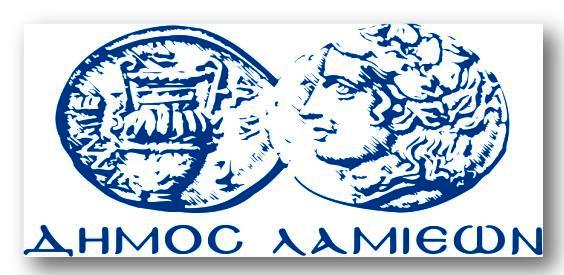 ΠΡΟΣ: ΜΜΕΔΗΜΟΣ ΛΑΜΙΕΩΝΓραφείου Τύπου& Επικοινωνίας                     Λαμία, 15/4/2018